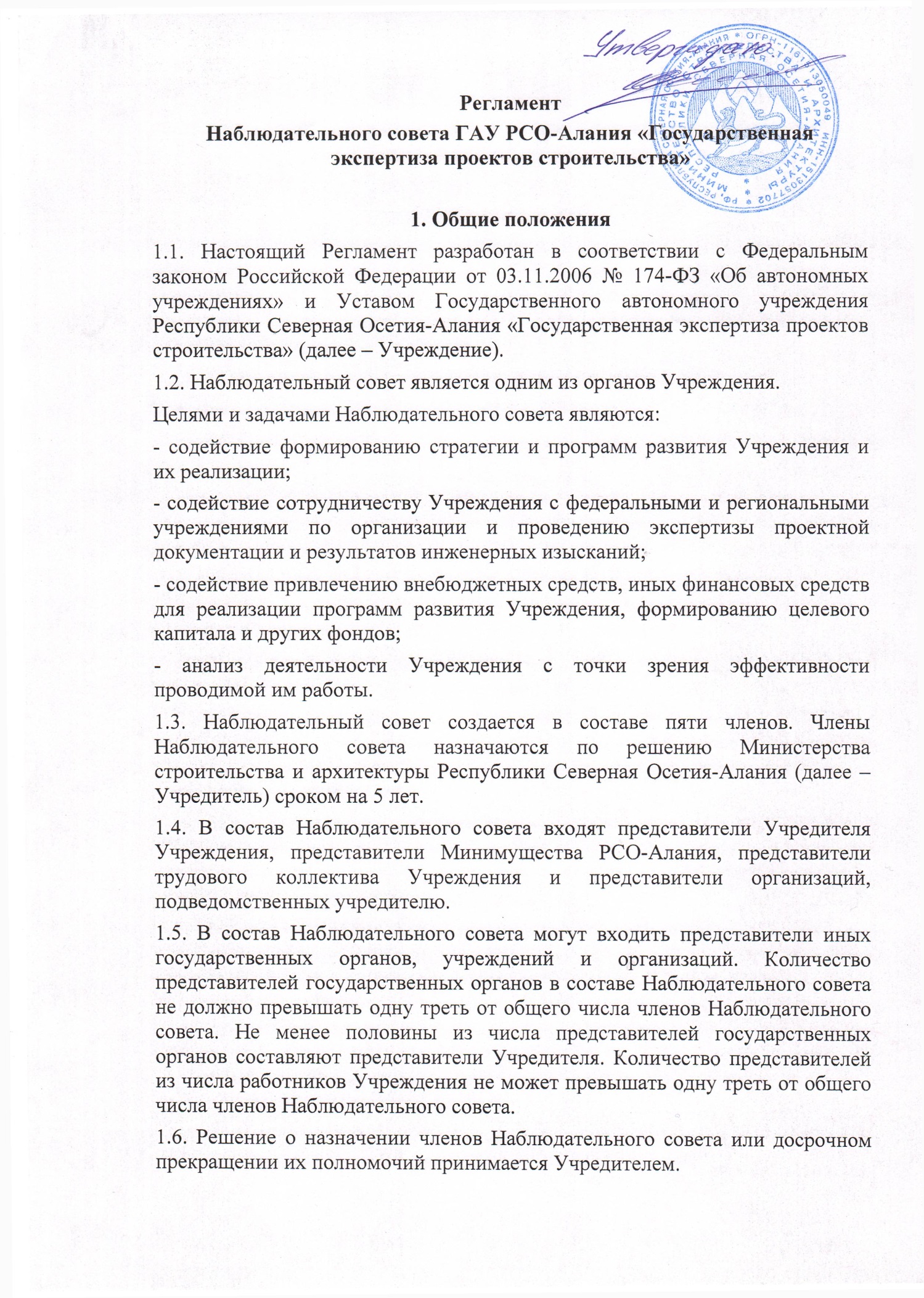 1.7. Решение о назначении представителей работников Учреждения членами Наблюдательного совета или досрочном прекращении их полномочий принимается на основании приказа Учредителя по представлению Минимущества Республики Северная Осетия-Алания, представителей трудового коллектива Учреждения.1.8. Руководитель Учреждения не может быть членом Наблюдательного совета. Руководитель участвует в заседаниях Наблюдательного совета с правом совещательного голоса.1.9. Одно и то же лицо может быть членом Наблюдательного совета неограниченное число раз. Членами Наблюдательного совета не могут быть лица, имеющие неснятую или непогашенную судимость.1.10. Учреждение не вправе выплачивать членам Наблюдательного совета вознаграждение за выполнение ими своих обязанностей, за исключением компенсации документально подтвержденных расходов, непосредственно связанных с участием в работе Наблюдательного совета.1.11. Члены Наблюдательного совета могут пользоваться услугами Учреждения только на равных условиях с другими гражданами.1.12. Полномочия члена Наблюдательного совета могут быть прекращены досрочно:1) по просьбе члена Наблюдательного совета;2) в случае невозможности исполнения членом Наблюдательного совета своих обязанностей по состоянию здоровья или по причине его отсутствия в месте нахождения Учреждения в течение четырех месяцев;3) в случае привлечения члена Наблюдательного совета к уголовной ответственности.1.13. Полномочия члена Наблюдательного совета, являющегося представителем государственного органа и состоящего с этим органом в трудовых отношениях, а также представителей работников могут быть также прекращены досрочно в случае прекращения трудовых отношений или по представлению указанного органа.1.14. Вакантные места, образовавшиеся в Наблюдательном совете в связи со смертью или с досрочным прекращением полномочий его членов, замещаются на оставшийся срок полномочий Наблюдательного совета.1.15. Для финансирования отдельных мероприятий по реализации возложенных на Наблюдательный совета задач под эгидой Наблюдательного совета могут создаваться специальные фонды, в том числе благотворительные.1.16. Организационное и материально-техническое обеспечение деятельности наблюдательного совета возлагается на Учреждение.2. Председатель Наблюдательного совета2.1. Председатель Наблюдательного совета избирается на срок полномочий Наблюдательного совета членами Наблюдательного совета из их числа простым большинством голосов от общего числа голосов членов Наблюдательного совета.2.2. Представитель из числа работников Учреждения не может быть избран Председателем Наблюдательного совета.2.3. Наблюдательный совет в любое время вправе переизбрать Председателя.2.4. Председатель организует работу Наблюдательного совета, созывает его заседания, председательствует на них и организует ведение протокола.2.5. В отсутствие Председателя его функции осуществляет старший по возрасту член Наблюдательного совета, за исключением представителя из числа работников Учреждения.3. Компетенция Наблюдательного советаи порядок принятия им решений3.1. Наблюдательный совет рассматривает:1) предложения Учредителя или руководителя Учреждения о внесении изменений в устав Учреждения;2) предложения Учредителя или руководителя Учреждения о создании и ликвидации филиалов, об открытии и о закрытии его представительств;3) предложения Учредителя или руководителя Учреждения о реорганизации Учреждения или о его ликвидации;4) предложения Учредителя или руководителя Учреждения об изъятии имущества, закрепленного за Учреждением на праве оперативного управления;5) предложения руководителя Учреждения об участии Учреждения в других юридических лицах, в том числе о внесении денежных средств и иного имущества в уставный (складочный) капитал других юридических лиц или передаче такого имущества иным образом другим юридическим лицам, в качестве учредителя или участника;6) проект плана финансово-хозяйственной деятельности Учреждения;7) по представлению руководителя Учреждения проекты отчетов о деятельности Учреждения и об использовании его имущества, об исполнении плана его финансово-хозяйственной деятельности, годовую бухгалтерскую отчетность Учреждения;8) предложения руководителя Учреждения о совершении сделок по распоряжению имуществом, которым в соответствии с частями 2 и 6 статьи 3 Федерального закона от 03.11.2006 года №174-ФЗ «Об автономных учреждениях» автономное учреждение не вправе распоряжаться самостоятельно;9) предложения руководителя Учреждения о совершении крупных сделок;10) предложения руководителя Учреждения о совершении сделок, в совершении которых имеется заинтересованность;11) предложения руководителя Учреждения о выборе кредитных организаций, в которых Учреждение может открыть банковские счета;12) вопросы проведения аудита годовой бухгалтерской отчетности Учреждения и утверждения аудиторской организации.3.2. По вопросам, указанным в пп. 1 - 4 и 8 п. 3.1 настоящего Регламента Наблюдательный совет дает рекомендации. Учредитель принимает по этим вопросам решения после рассмотрения рекомендаций Наблюдательного совета.3.3. По вопросу, указанному в п.п 6 п.3.1 настоящего Регламента Наблюдательный совет дает заключение, копия которого направляется Учредителю. По вопросам, указанным в п.п. 5 и 11 п.3.1., Наблюдательный совет дает заключение. Руководитель Учреждения принимает по этим вопросам решения после рассмотрения заключений Наблюдательного совета.3.4. Документы, представляемые в соответствии с п.п. 7 п.3.1. настоящего Регламента утверждаются Наблюдательным советом. Копии указанных документов направляются Учредителю.3.5. По вопросам, указанным в п.п. 9, 10 и 12 п.3.1. настоящего Регламента Наблюдательный совет принимает решения, обязательные для руководителя Учреждения.3.6. Рекомендации и заключения по вопросам, указанным в п.п. 1 - 8 и 11 п.3.1. настоящего Регламента даются большинством голосов от общего числа голосов членов Наблюдательного совета.3.7. Решения по вопросам, указанным в п.п. 9 и 12 п.3.1. настоящего Регламента принимаются Наблюдательным советом большинством в две трети голосов от общего числа голосов членов Наблюдательного совета. Решение по вопросу, указанному в п.п. 10 п.3.1. настоящего Регламента принимается Наблюдательным советом в порядке, установленном частями 1 и 2 статьи 17 Федерального закона от 03.11.2006 года №174-ФЗ «Об автономных учреждениях».3.8. Вопросы, относящиеся к компетенции Наблюдательного совета в соответствии с п.3.1., не могут быть переданы на рассмотрение других органов Учреждения.По требованиям Наблюдательного совета или любого из членов другие органы Учреждения обязаны предоставить информацию по вопросам, относящимся к компетенции Наблюдательного совета.3.9. Наблюдательный совет вправе принимать решения путем проведения заочного голосования, за исключением решений по вопросам, предусмотренным п.п.9 и 10 п. 3.1 настоящего Регламента.4. Порядок проведения заседаний Наблюдательного совета4.1. Очередные заседания Наблюдательного совета проводятся один раз в квартал.Заседание Наблюдательного совета созывается его председателем по собственной инициативе, по требованиям Учредителя, члена Наблюдательного совета или руководителя Учреждения.4.2. Внеочередные заседания Наблюдательного совета проводятся по мере необходимости.4.3. В заседании Наблюдательного совета вправе участвовать руководитель Учреждения.4.4. Иные приглашенные Председателем лица могут участвовать в заседании Наблюдательного совета, если против их присутствия не возражает более чем 1/3 от общего числа членов Наблюдательного совета.4.5. Заседание Наблюдательного совета является правомочным, если все члены Наблюдательного совета извещены о времени и месте его проведения и на заседании присутствует более половины членов Наблюдательного совета.4.6. Передача членом Наблюдательного совета своего голоса другому лицу не допускается.4.7. Члены Наблюдательного совета, отсутствующие на заседании по уважительной причине, могут предоставить в письменной форме свое мнение по вопросам, включенным в повестку заседания Наблюдательного совета. Такое мнение учитывается при определении кворума и подведении результатов голосования, за исключением вопросов, указанных в под-пунктах 9 и 10 пункта 3.1 настоящего Регламента.4.8. Каждый член Наблюдательного совета имеет при голосовании один голос. В случае равенства голосов решающим является голос Председателя.4.9. Первое заседание Наблюдательного совета, а также первое заседание нового состава Наблюдательного совета созывается по требованию Учредителя. До избрания Председателя на таком заседании председательствует старший по возрасту член Наблюдательного совета, за исключением представителя работников Учреждения.4.10. При подготовке к проведению заседания Наблюдательного совета его председатель определяет:- форму проведения заседания (совместное присутствие членов Наблюдательного совета или заочное голосование);- дату, место, время проведения заседания, а в случае проведения заседания в форме заочного голосования - дату окончания приема бюллетеней для голосования и почтовый адрес, по которому должны направляться заполненные бюллетени;- повестку дня заседания Наблюдательного совета;- порядок сообщения членам Наблюдательного совета о проведении заседания Наблюдательного совета;- перечень информации (материалов), предоставляемой членам Наблюдательного совета при подготовке к проведению заседания, и порядок ее предоставления;- форму и текст бюллетеня для голосования в случае заочного голосования.Сообщение о проведении заседания членов Наблюдательного совета должно быть сделано не позднее, чем за 5 дней до даты его проведения. В указанные сроки сообщение направляется каждому члену Наблюдательного совета заказным письмом или вручается лично под роспись.Не позднее, чем за 3 дня до заседания Наблюдательного совета всем его членам должны быть разосланы документы, подлежашие рассмотрению и утверждению.4.11. Для подготовки вопроса, выносимого на обсуждение Наблюдательного совета, Наблюдательный совет вправе создавать рабочие группы для подготовки отдельных вопросов, которые изучают все необходимые материалы, представители которых выступают на заседании Наблюдательного совета с содокладом и готовят проект решения (заключения, рекомендации) Наблюдательного совета.5. Секретарь Наблюдательного совета5.1. Секретарь Наблюдательного совета осуществляет функции по организационному и информационному обеспечению работы Наблюдательного совета.5.2. Секретарь Наблюдательного совета избирается из числа членов Наблюдательного совета на срок полномочий Наблюдательного совета членами Наблюдательного совета простым большинством голосов от общего числа голосов членов Наблюдательного совета.Наблюдательный совет вправе в любое время переизбрать Секретаря.5.3. К обязанностям Секретаря относится:1) сбор предложений от членов Наблюдательного совета, Учредителя и директора Учреждения по формированию плана работы Наблюдательного совета и представление проекта плана работы Наблюдательного совета Председателю;2) непосредственное участие в подготовке проекта повестки очередного заседания Наблюдательного совета в соответствии с предложениями, поступившими от членов Наблюдательного совета, Учредителя и руководителя Учреждения;3) извещение членов Наблюдательного совета и приглашенных лиц о времени и месте проведения заседания;4) подготовка и рассылка материалов, необходимых для организации и проведения заседания Наблюдательного совета;5) подготовка запросов и ответов на письма от имени Наблюдательного совета;6) сбор бюллетеней, заполненных членами Наблюдательного совета;7) организация ведения записи хода заседаний Наблюдательного совета, в том числе, с согласия присутствующих членов, на аудио-, видеоносители;8) подготовка проектов протокольных решений;9) оформление протоколов заседаний Наблюдательного совета и выписок из протоколов заседаний Наблюдательного совета;10) рассылка документов, утвержденных Наблюдательным советом;11) доведение в случае необходимости до подразделений Учреждения информации о принятых на заседаниях Наблюдательного совета решениях;12) выполнение иных функций, предусмотренных настоящим Регламентом, поручениями Председателя.5.4. Секретарь обеспечивает скоординированную и оперативную работу членов Наблюдательного совета со структурными подразделениями Учреждения, с руководителем и сотрудниками Учреждения с целью обеспечения эффективной деятельности Наблюдательного совета.5.5. В ходе заседания Наблюдательного совета Секретарь ведет протокол заседания, в котором отражаются решения, заключения и рекомендации по всем вопросам повестки (Приложение 1).Протокол подписывается Председателем и Секретарем, передается руководителю Учреждения и хранится в Учреждении, срок хранения – бессрочный.6. Порядок вынесения решений Наблюдательного совета6.1. Наблюдательный совет вправе принимать решения путем проведения заочного голосования, за исключением решений по вопросам, предусмотренным настоящим Регламентом. Решения Наблюдательного совета в форме заочного голосования принимаются на основании представленных членами Наблюдательного совета опросных листов – бюллетеней для голосования.6.2. Заседания Наблюдательного совета могут проводиться в режиме видеоконференции и предусматривают следующие основные виды выступлений: доклад, содоклад, заключительное слово по обсуждаемому вопросу, выступления в прениях по содержанию обсуждаемого вопроса, при внесении предложений, по мотивам голосования, по порядку ведения заседания, а также справка, информация, заявление, обращение.7. Порядок проведения заочного заседания Наблюдательного совета7.1. Решение Наблюдательного совета по вопросам его компетенции может быть принято заочным голосованием (опросным путем).Заочное голосование представляет собой принятие решения Наблюдательным советом без проведения собрания (совместного присутствия членов Наблюдательного совета для обсуждения вопросов повестки дня и принятия решений по вопросам, поставленным на голосование) опросным путем. Такое голосование может быть проведено путем обмена документами посредством почтовой, телеграфной, телетайпной, телефонной, электронной или иной связи, видео-конференции, обеспечивающей аутентичность передаваемых и принимаемых сообщений и их последующее документальное подтверждение.7.2. Для принятия решения Наблюдательным советом путем заочного голосования (опросным путем) каждому члену Наблюдательного совета, руководителю Учреждения направляется уведомление о проведении заочного голосования не позднее, чем за 5 дней до окончания срока приема опросных листов для заочного голосования.7.3. Члены Наблюдательного совета вправе представить свои предложения и (или) замечания по предложенному проекту решений Наблюдательного совета по вопросам, поставленным на заочное голосование, не позднее, чем за 3 дня до окончания срока приема бюллетеней для голосования, указанного в уведомлении о проведении заочного голосования.7.4. Секретарь составляет бюллетени для заочного голосования с учетом поступивших предложений и (или) замечаний по предложенным материалам заочного голосования (Приложение 2).7.5. Бюллетени для заочного голосования направляются членам Наблюдательного совета не позднее чем за 3 рабочих дня до окончания срока приема бюллетеней, указанного в уведомлении о проведении заочного голосования.7.6. При заполнении бюллетеня для заочного голосования членом Наблюдательного совета должен быть оставлен незачеркнутым только один из возможных вариантов голосования («за», «против», «воздержался»). Заполненный бюллетень должен быть подписан членом Наблюдательного совета с указанием его фамилии и инициалов.7.7. Заполненный и подписанный бюллетень должен быть представлен членом Наблюдательного совета в срок, указанный в бюллетене, Секретарю в оригинале либо посредством факсимильной связи, электронной почты с последующим направлением оригинала бюллетеня по адресу, указанному в уведомлении.7.8. На основании полученных бюллетеней Секретарь оформляет протокол Наблюдательного совета (Приложение 3).Указанный порядок не может применяться при принятии решений по вопросам, для которых заочное голосование не допускается, в случаях предусмотренных Уставом Учреждения и настоящим Регламентом.Приложение 1Форма протокола заседания Наблюдательного советаГАУ РСО-Алания «Государственная экспертиза проектов строительства»Государственное автономное учреждениеРеспублики Северная Осетия-Алания«Государственная экспертиза проектов строительства»Протокол № _____заседания Наблюдательного советаГАУ РСО-Алания «Государственная экспертиза проектов строительства»Все члены Наблюдательного совета ГАУ РСО-Алания «Государственная экспертиза проектов строительства» извещены о дате, месте и времени проведения заседания Наблюдательного совета ГАУ РСО-Алания «Государственная экспертиза проектов строительства».Приняли участие в голосовании __ из 5 членов Наблюдательного совета ГАУ РСО-Алания «Государственная экспертиза проектов строительства».Кворум для проведения заседания Наблюдательного совета ГАУ РСО-Алания «Государственная экспертиза проектов строительства» имеется. Заседание правомочно.Повестка дня1. ___.2. ___.3. ___.По первому вопросу повестки дня_______________________________Справочно:_______________________________Представлены материалы:1. _______________________________2. _______________________________Вопрос, поставленный на голосование_______________________________Итоги голосования«За» – __________, «Против» – ____, «Воздержались» – ____.Принятое решение________________________________ПредседательНаблюдательного советаГАУ РСО-Алания «Государственная экспертиза проектов строительства»: ____________________ ________________________(подпись) (инициалы и фамилия)Члены Наблюдательного советаГАУ РСО-Алания «Государственная экспертиза проектов строительства»:СекретарьНаблюдательного советаГАУ РСО-Алания «Государственная экспертиза проектов строительства» ____________________ ________________________(подпись) (инициалы и фамилия)Приложение 2Форма бюллетеня для заочного голосования Наблюдательного советаГАУ РСО-Алания «Государственная экспертиза проектов строительства»Бюллетеньдля заочного голосования Наблюдательного советаГАУ РСО-Алания «Государственная экспертиза проектов строительства»на заседании Наблюдательного совета «___» _______ 20___ года,протокол №___По первому вопросу повестки заседания:ГОЛОСОВАНИЕ:По второму вопросу повестки заседания:ГОЛОСОВАНИЕ:По третьему вопросу повестки заседания:ГОЛОСОВАНИЕ:«____» __________ 20___ годаПримечание: бюллетень признается недействительным, если он не заполнен (не поставлена отметка ни в одной строке, не вписана ни одна фамилия), бюллетень не установленного образца, отметка поставлена более чем в одной строке (вписано более одной фамилии).Приложение 3Форма протокола заочного заседания Наблюдательного совета ГАУ РСО-Алания «Государственная экспертиза проектов строительства»Государственное автономное учреждение Республики Северная Осетия-Алания «Государственная экспертиза проектов строительства»(ГАУ РСО-Алания «Государственная экспертиза проектов строительства»)Протокол № _____заседания Наблюдательного советаГАУ РСО-Алания «Государственная экспертиза проектов строительства»Все члены Наблюдательного совета ГАУ РСО-Алания «Государственная экспертиза проектов строительства» извещены о времени и месте проведения заседания Наблюдательного совета ГАУ РСО-Алания «Государственная экспертиза проектов строительства» (копия письма от «___» _______ 20___ г. № ____ прилагается).Приняли участие в заочном голосовании __ из 5 членов Наблюдательного совета ГАУ РСО-Алания «Государственная экспертиза проектов строительства».Кворум для подведения итогов заочного заседания Наблюдательного совета ГАУ РСО-Алания «Государственная экспертиза проектов строительства» имеется. Заседание правомочно.Повестка дня1. ___.2. ___.3. ___.По первому вопросу повестки дня_______________________________Справочно:_______________________________Представлены материалы:1._______________________________2._______________________________Вопрос, поставленный на голосование_______________________________Итоги голосования«За» – __________, «Против» – ____, «Воздержались» – ____.Принятое решение________________________________Приложение1) копии писем-уведомлений о проведении заочного голосования;2) материалы заседания Наблюдательного совета;3) бюллетени заочного голосования.ПредседательНаблюдательного советаГАУ РСО-Алания «Государственная экспертиза проектов строительства» ____________________ ________________________(подпись) (инициалы и фамилия)СекретарьНаблюдательного советаГАУ РСО-Алания «Государственная экспертиза проектов строительства» ____________________ ________________________(подпись) (инициалы и фамилия)Полное наименование автономного учреждения: – Государственное автономное учреждение Республики Северная Осетия-Алания «Государственная экспертиза проектов строительства"Место нахождения автономного учреждения: – Россия, 362040, г. Владикавказ, ул. Тхапсаева, 4.Форма проведения  заседания: – очноеДата проведения заседания: – «___» __________ 20___г.Время и место проведения – г. ВладикавказПрисутствовали:Председатель Наблюдательного совета ГАУ РСО-Алания «Государственная экспертиза проектов строительства»:Присутствовали:Председатель Наблюдательного совета ГАУ РСО-Алания «Государственная экспертиза проектов строительства»:(Ф.И.О.)–  (должность, место работы)Члены Наблюдательного совета ГАУ РСО-Алания «Государственная экспертиза проектов строительства»:Члены Наблюдательного совета ГАУ РСО-Алания «Государственная экспертиза проектов строительства»:(Ф.И.О.)– (должность, место работы)(Ф.И.О.)– (должность, место работы)Приглашенные лица:Приглашенные лица:(Ф.И.О.)– (должность, место работы)(Ф.И.О.)– (должность, место работы)1._____________________(подпись)_______________________________________________(инициалы и фамилия)2._____________________(подпись)_______________________________________________(инициалы и фамилия)1._______________________________________________________________________«За»«Против»«Воздержусь»2.________________________________________________________________________«За»«Против»«Воздержусь»3.________________________________________________________________________«За»«Против»«Воздержусь»_______________________(Должность, место работы)____________________(подпись)_________________________(инициалы и фамилия)Полное наименование автономного учреждения: – Государственное автономное учреждение Республики Северная Осетия-Алания «Государственная экспертиза проектов строительства"Место нахождения автономного учреждения: – Россия, 362040, г. Владикавказ, ул. Тхапсаева, 4.Форма проведения заседания: – заочное рассмотрение вопросов повестки дня и принятие решений по вопросам, поставленным на голосование, опросным путемДата проведения заседания: – «___» __________ 20__г.Место подведения итогов голосования: –Время начала подведения итогов голосования:–Время окончания подведения итогов голосования:–В голосовании приняли участие:(Ф.И.О.)– (должность, место работы), уведомление направлено по адресу: __________________________)(Ф.И.О.)– (должность, место работы), уведомление направлено по адресу: __________________________)